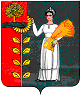 СОВЕТ ДЕПУТАТОВ СЕЛЬСКОГО ПОСЕЛЕНИЯ БОГОРОДИЦКИЙ СЕЛЬСОВЕТ ДОБРИНСКОГО МУНИЦИПАЛЬНОГО РАЙОНА ЛИПЕЦКОЙ ОБЛАСТИ РОССИЙСКОЙ ФЕДЕРАЦИИ 54-я сессия IV созываРЕШЕНИЕ21.02.2013 г.			ж.д.ст. Плавица 			№ 138-рсО Положении « О проведении аттестации муниципальных служащих администрации сельского поселения Богородицкий сельсовет»Рассмотрев представленный администрацией сельского поселения проект решения «О Положении «О проведении аттестации муниципальных служащих администрации сельского поселения Богородицкий сельсовет»», руководствуясь статьей 18 Федерального закона от 02.03.2007 № 25-ФЗ «О муниципальной службе в Российской Федерации», учитывая решение постоянной комиссии по соблюдению законности, правовым вопросам, работе с депутатами и вопросам местного самоуправления, Совет депутат сельского поселения Богородицкий сельсоветРЕШИЛ:1. Признать утратившим силу решение Совета депутатов сельского поселения Богородицкий сельсовет № 112-рс от 25.11.2088 года.2. Утвердить Положение « О проведении аттестации муниципальных служащих администрации сельского поселения Богородицкий сельсовет». (Прилагается).3. Направить указанный нормативный правовой акт главе  сельского поселения для подписания и официального обнародования.4. Настоящее решение вступает в силу со дня его официального обнародования.Председатель Совета депутатов сельского поселения Богородицкий сельсовет                                               А.И.ОвчинниковПриложениек решению Совета депутатовсельского поселенияБогородицкий сельсовет от 21.02.2013 г. № 138-рс ПОЛОЖЕНИЕО ПРОВЕДЕНИИ  АТТЕСТАЦИИ  МУНИЦИПАЛЬНЫХ  СЛУЖАЩИХ  АДМИНИСТРАЦИИ СЕЛЬСКОГО ПОСЕЛЕНИЯБОГОРОДИЦКИЙ СЕЛЬСОВЕТI. Общие положения1. Аттестация муниципального служащего проводится в целях определения его соответствия замещаемой должности муниципальной службы. Аттестация муниципального служащего проводится один раз в три года.2. Аттестации не подлежат следующие муниципальные служащие:1) замещающие должности муниципальной службы менее одного года;2) достигшие возраста 60 лет;3) беременные женщины;4) находящиеся в отпуске по беременности и родам или в отпуске по уходу за ребенком до достижения им возраста трех лет. Аттестация указанных муниципальных служащих возможна не ранее чем через один год после выхода из отпуска;5) замещающие должности муниципальной службы на основании срочного трудового договора (контракта).II. Организация проведения аттестации3. Для проведения аттестации муниципальных служащих по решению представителя нанимателя (работодателя) издается правовой акт соответствующего органа местного самоуправления, содержащий положения:а) о формировании аттестационной комиссии;б) об утверждении графика проведения аттестации;в) о составлении списков муниципальных служащих, подлежащих аттестации;г) о подготовке документов, необходимых для работы аттестационной комиссии.4. Аттестационная комиссия формируется правовым актом администрации сельского поселения Богородицкий сельсовет. Указанным актом определяются состав аттестационной комиссии, сроки и порядок ее работы.В состав аттестационной комиссии включаются представитель нанимателя (работодатель) и (или) уполномоченные им муниципальные служащие, а также могут включаться представители научных и образовательных учреждений, других организаций, приглашаемые представителем нанимателя (работодателем) в качестве независимых экспертов - специалистов по вопросам, связанным с муниципальной службой.Состав аттестационной комиссии формируется таким образом, чтобы была исключена возможность возникновения конфликтов интересов, которые могли бы повлиять на принимаемые аттестационной комиссией решения.5. Аттестационная комиссия состоит из председателя, заместителя председателя, секретаря и членов комиссии. Все члены аттестационной комиссии при принятии решений обладают равными правами.6. График проведения аттестации (приложение 1 к Положению) ежегодно утверждается представителем нанимателя (работодателем) и доводится до сведения каждого аттестуемого муниципального служащего не менее чем за месяц до начала аттестации.7. В графике проведения аттестации указываются:а) наименование органа местного самоуправления, подразделения, в которых проводится аттестация;б) список муниципальных служащих, подлежащих аттестации;в) дата, время и место проведения аттестации;г) дата представления в аттестационную комиссию необходимых документов с указанием ответственных за их представление руководителей соответствующих подразделений органа местного самоуправления.8. Не позднее чем за две недели до начала аттестации в аттестационную комиссию представляется отзыв об исполнении подлежащим аттестации муниципальным служащим должностных обязанностей за аттестационный период, подписанный его непосредственным руководителем и утвержденный вышестоящим руководителем.9. Отзыв, предусмотренный пунктом 8 настоящего Положения, составляется по форме согласно приложению 2 к настоящему Положению и должен содержать следующие сведения о муниципальном служащем:а) фамилия, имя, отчество;б) замещаемая должность муниципальной службы на момент проведения аттестации и дата назначения на эту должность;в) перечень основных вопросов (документов), в решении (разработке) которых муниципальный служащий принимал участие;г) мотивированная оценка профессиональных, личностных качеств и результатов профессиональной трудовой деятельности муниципального служащего.10. При каждой последующей аттестации в аттестационную комиссию представляется также аттестационный лист муниципального служащего с данными предыдущей аттестации.11. Муниципальный служащий, ответственный за кадровую работу в администрации сельского поселения, не менее чем за неделю до начала аттестации должен ознакомить каждого аттестуемого муниципального служащего с представленным отзывом об исполнении им должностных обязанностей за аттестационный период. При этом аттестуемый муниципальный служащий вправе представить в аттестационную комиссию дополнительные сведения о своей профессиональной трудовой деятельности за указанный период, а также заявление о своем несогласии с представленным отзывом или пояснительную записку на отзыв непосредственного руководителя.III. Проведение аттестации12. Аттестация проводится с приглашением аттестуемого муниципального служащего на заседание аттестационной комиссии. В случае неявки муниципального служащего на заседание указанной комиссии без уважительной причины или отказа его от аттестации муниципальный служащий привлекается к дисциплинарной ответственности в соответствии с законодательством о муниципальной службе, а аттестация переносится на более поздний срок.Аттестационная комиссия рассматривает представленные документы, заслушивает сообщения аттестуемого муниципального служащего, а в случае необходимости - его непосредственного руководителя о профессиональной трудовой деятельности муниципального служащего. В целях объективного проведения аттестации после рассмотрения представленных аттестуемым муниципальным служащим дополнительных сведений о своей профессиональной трудовой деятельности за аттестационный период аттестационная комиссия вправе перенести аттестацию на следующее заседание комиссии.13. Обсуждение профессиональных и личностных качеств муниципального служащего применительно к его профессиональной трудовой деятельности должно быть объективным и доброжелательным.Профессиональная трудовая деятельность муниципального служащего оценивается на основе определения его соответствия квалификационным требованиям по замещаемой должности муниципальной службы, его участия в решении поставленных перед соответствующим подразделением (органом местного самоуправления, избирательной комиссией муниципального образования) задач, сложности выполняемой им работы, ее эффективности и результативности.При этом должны учитываться результаты исполнения муниципальным служащим должностной инструкции, профессиональные знания и опыт работы муниципального служащего, соблюдение муниципальным служащим ограничений, отсутствие нарушений запретов и обязательств, установленных законодательством о муниципальной службе, а при аттестации муниципального служащего, наделенного организационно-распорядительными полномочиями по отношению к другим муниципальным служащим, - также организаторские способности.14. Заседание аттестационной комиссии считается правомочным, если на нем присутствует не менее двух третей ее членов.15. Решение аттестационной комиссии принимается в отсутствие аттестуемого муниципального служащего и его непосредственного руководителя открытым голосованием простым большинством голосов присутствующих на заседании членов аттестационной комиссии. При равенстве голосов муниципальный служащий признается соответствующим замещаемой должности муниципальной службы.На период аттестации муниципального служащего, являющегося членом аттестационной комиссии, его членство в этой комиссии приостанавливается.16. По результатам аттестации муниципального служащего аттестационная комиссия выносит решение о том, соответствует муниципальный служащий замещаемой должности муниципальной службы или не соответствует. Аттестационная комиссия может давать рекомендации о поощрении отдельных муниципальных служащих за достигнутые ими успехи в работе, в том числе о повышении их в должности, а в случае необходимости - рекомендации об улучшении деятельности аттестуемых муниципальных служащих, о направлении отдельных муниципальных служащих на повышение квалификации.17. Результаты аттестации сообщаются аттестованным муниципальным служащим непосредственно после подведения итогов голосования.Результаты аттестации заносятся в аттестационный лист муниципального служащего (приложение 3 к Положению). Аттестационный лист подписывается председателем, заместителем председателя, секретарем и членами аттестационной комиссии, присутствовавшими на заседании.Муниципальный служащий знакомится с аттестационным листом под расписку.Аттестационный лист муниципального служащего, прошедшего аттестацию, и отзыв об исполнении им должностных обязанностей за аттестационный период хранятся в личном деле муниципального служащего.Секретарь аттестационной комиссии ведет протокол заседания комиссии (приложение 4 к Положению), в котором фиксирует ее решения и результаты голосования. Протокол заседания аттестационной комиссии подписывается председателем, заместителем председателя, секретарем и членами аттестационной комиссии, присутствовавшими на заседании.18. Материалы аттестации передаются представителю нанимателя (работодателю) не позднее чем через семь дней после ее проведения.19. По результатам аттестации представитель нанимателя (работодатель) принимает решение о поощрении отдельных муниципальных служащих за достигнутые ими успехи в работе или в срок не более одного месяца со дня аттестации о понижении муниципального служащего в должности с его согласия.20. В случае несогласия муниципального служащего с понижением в должности или невозможности перевода с его согласия на другую должность муниципальной службы представитель нанимателя (работодатель) может в срок не более одного месяца со дня аттестации уволить его с муниципальной службы в связи с несоответствием замещаемой должности вследствие недостаточной квалификации, подтвержденной результатами аттестации. По истечении указанного срока увольнение муниципального служащего или понижение его в должности по результатам данной аттестации не допускается.21. Муниципальный служащий вправе обжаловать результаты аттестации в судебном порядке.Приложение 1к Положению «О проведенииаттестации муниципальных служащихадминистрации сельского поселенияБогородицкий сельсовет»ГРАФИКПРОВЕДЕНИЯ АТТЕСТАЦИИ МУНИЦИПАЛЬНЫХ СЛУЖАЩИХв _____________________________________________________________(наименование органа местного самоуправления, муниципальногооргана, органа местной администрации)_____________________________________________________________(наименование муниципального образования)Приложение 2к Положению «О проведенииаттестации муниципальных служащихадминистрации сельского поселенияБогородицкий сельсовет»ОТЗЫВНА МУНИЦИПАЛЬНОГО СЛУЖАЩЕГОФ.И.О., занимаемая должность ___________________________________________________________________________________________________________________________________________________________________________________________________________________________Трудовой стаж в занимаемой должности _________________________________________________________________________За какой период аттестуется _________________________________________________________________________Мнение руководителя об аттестуемом1. Профессиональная компетентность _____________________________________________________________________________________________________________________________________________________________________________________________________________________________________________________________________________________________________________________________________________________________________________2. Деловые качества __________________________________________________________________________________________________________________________________________________________________________________________________________________________3. Личностные качества ____________________________________________________________________________________________________________________________________________________________________________________________________________________________________________________________________________________________________4. Замечания и пожелания аттестуемому ___________________________________________________________________________________________________________________________________________________________________________________________________________________________5. Возможность профессионального продвижения_________________________________________________________________________________________________________________________________________________________________________________________________________________________________________________________________________________________6. Вывод о соответствии занимаемой должности _____________________________________________________________________________________________________________________________________________________________________________________________________________________________________________________________________________________________________________________________________________________________________________Руководитель отраслевого (структурного) подразделения органаместного самоуправления________________________________________________________________________ __________________________________________________________________________________________________________________________________________________(дата)7. Мнение аттестуемого об объективности данной ему оценки исогласии (несогласии) с отзывом ___________________________________________________________________________________________________________________________________________________________________________________________________________________________________________________________________________________________________(подпись)(дата ознакомления)Приложение 3к Положению «О проведенииаттестации муниципальных служащихадминистрации сельского поселенияБогородицкий сельсовет»АТТЕСТАЦИОННЫЙ ЛИСТМУНИЦИПАЛЬНОГО СЛУЖАЩЕГО1. Фамилия, имя, отчество _________________________________________________________________________2. Год, число и месяц рождения _________________________________________________________________________3. Сведения о профессиональном образовании, наличии ученой  степени,  ученогозвания ___________________________________________________________________                                         (когда и какое учебное заведение окончил,_________________________________________________________________________специальность и квалификация по образованию,_________________________________________________________________________ученая степень, ученое звание)4. Замещаемая должность  муниципальной службы на  момент  аттестации  и  датаназначения на эту должность_______________________________________________________________________________________________________________________________________________5. Общий трудовой стаж (в том числе стаж муниципальной службы) _______________________________________________________________________6. Вопросы к муниципальному служащему и краткие ответы на них ________________________________________________________________________________________________________________________________________________7. Замечания и предложения, высказанные аттестационной комиссией __________________________________________________________________________________________________________________________________________________8. Предложения, высказанные муниципальным служащим __________________________________________________________________________________________________________________________________________________9. Краткая оценка выполнения муниципальным служащим  рекомендаций  предыдущейаттестации_________________________________________________________________________               (выполнены, выполнены частично, не выполнены)10. Решение аттестационной комиссии________________________________________________________________________(соответствует  замещаемой  должности  муниципальной  службы;   соответствует  замещаемой  должности  муниципальной  службы  и  рекомендуется  к   включению в  кадровый  резерв  для  замещения  вакантной должности муниципальной службы     в   порядке    должностного   роста;   соответствует   замещаемой   должности муниципальной  службы  при  условии  успешного  прохождения  профессиональной подготовки  или повышения квалификации; не соответствует замещаемой должности  муниципальной службы)_______________________________________________________________________11. Количественный состав аттестационной комиссии ________________________________________________________________________На заседании присутствовало _____________ членов аттестационной комиссии.Приостановлено участие __ членов комиссии по причине _________________________________________________________________________(является аттестуемым_________________________________________________________________________  муниципальным служащим, по решению председателя комиссии во избежание конфликта интересов)Количество голосов "за"________________, "против"_____________________________12. Примечания _____________________________________________________________________________________________________________________________________________________________________________________________________________Председательаттестационной комиссии  _______________                    _______________________                                                        (подпись)                         (расшифровка подписи)Заместитель председателяаттестационной комиссии  ________________                       _____________________                                                         (подпись)                           (расшифровка подписи)Секретарьаттестационной комиссии  _______________                        _______________________                                                        (подпись)                           (расшифровка подписи)Членыаттестационной комиссии  _______________                         _______________________                                                        (подпись)                            (расшифровка подписи)                                               _________________                        __________________                                                         (подпись)                              (расшифровка подписи)                                                        _________________         _______________________                                                            (подпись)                          (расшифровка подписи)                                                        _________________       _______________________                                                                (подпись)                        (расшифровка подписи)Дата проведения аттестации: "____" ____________ 20___ г.С аттестационным листом и решением аттестационной комиссии ознакомлен(а):"____"____________ 20___ г.   ________________                                                                       (подпись)       М.П.(органа местного самоуправления)Приложение 4к Положению «О проведенииаттестации муниципальных служащихадминистрации сельского поселения                                                                                                Богородицкий сельсовет»ПРОТОКОЛ ЗАСЕДАНИЯ АТТЕСТАЦИОННОЙ КОМИССИИ_________________			№ __________			ж.д. ст. Плавица     (дата)Председатель аттестационной комиссии ___________________________________________Заместитель председателя аттестационной комиссии ____________________________________________Секретарь аттестационной комиссии ______________________________________________Члены аттестационной комиссии: ___________________________________________________________________________________________________________________________________________________________________________________________________________________________________________________________________________Присутствовали:_______________________________________________________________________     (Ф.И.О. непосредственного руководителя, куратора аттестуемого, приглашенных специалистов и др.)_________________________________________________________________________Повестка дня: аттестация муниципальных служащих______________________________________________________________________(Ф.И.О., должность аттестуемых)_______________________________________________________________________________________________________________________________________________СЛУШАЛИ:Отзыв об исполнении должностных обязанностей за аттестационный период______________________________________________________________________                                             (Ф.И.О., должность аттестуемых)_________________________________________________________________________________________________________________________________________________Сообщение, дополнение аттестуемого о его работе: _________________________________________________________________________(Ф.И.О. аттестуемого, краткое содержание)_________________________________________________________________________Вопросы к аттестуемому: _________________________________________________________________________                                    (Ф.И.О. аттестуемого, краткое содержание)__________________________________________________________________________________________________________________________________________________Ответы аттестуемого: _________________________________________________________________________                                   (Ф.И.О. аттестуемого, краткое содержание)_________________________________________________________________________________________________________________________________________________ВЫСТУПИЛИ: _______________________________________________________________                                                      (перечисляются члены аттестационной комиссии, присутствующие,_________________________________________________________________________              излагавшие свои замечания и предложения, краткое содержание их выступлений)______________________________________________________________________РЕШИЛИ:1. _________________________________________________________________________                                        (Ф.И.О. аттестуемого, должность, решение о соответствии замещаемой________________________________________________________________________                 должности, рекомендации в отношении аттестуемого)2. _______________________________________________________________________________________________________________________________________________Количество голосов, проголосовавших ЗА принятое решение:___________________________________ - "___",               ПРОТИВ      - "___".              (Ф.И.О. аттестуемого, должность)___________________________________ - "___",               ПРОТИВ      - "___".              (Ф.И.О. аттестуемого, должность)Приостановлено участие __ членов комиссии по причине _________________________________________________________________________                                                  (является аттестуемым_________________________________________________________________________  муниципальным служащим, по решению председателя комиссии во избежание конфликта интересов)Председательаттестационной комиссии  _______________                       ______________________                                                        (подпись)                              (инициалы, фамилия)Заместитель председателяаттестационной комиссии  _______________                         ______________________                                                       (подпись)                                 (инициалы, фамилия)Секретарьаттестационной комиссии  _______________                         ______________________                                                       (подпись)                                 (инициалы, фамилия)Членыаттестационной комиссии  _______________                         ______________________                                                       (подпись)                                  (инициалы, фамилия)                                               _______________                        ______________________                                                   (подпись)                                      (инициалы, фамилия)                                               _______________                      ______________________                                                     (подпись)                                   (инициалы, фамилия)М.П.N п/пСтруктурное подразделениеФамилия, имя, отчество аттестуемогоДата, время и место проведения аттестацииДата представления документовОтветственное лицо за представление отзываПодпись аттестуемого